MINISTERE DE L’ENSEIGNEMENT SUPERIEUR          REPUBLIQUE DU MALI ET DE LA RECHERCHE SCIENTIFIQUE                     Un Peuple – Un But – Une Foi    *******************                                                     *************Centre National des Œuvres Universitaires                                                 ***************               Service des Finances et du Matériel                                                                                                                                                                                                              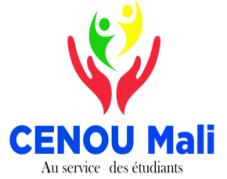 Avis d’Appel d’Offres Ouvert (AAOO) N° 0059/S – 2021	1. Le Centre National des Œuvres Universitaires, dispose de fonds sur le budget de l’État, afin de financer  les prestations de services courants de maintenance, entretien de matériel de froid et de plomberie des réseaux d’adduction d’eau potable ,des installations électriques et des lampadaires de la cité universitaire  de Kabala, des résidences  universitaires de Bamako, Koulikoro et Ségou) , repartis en huit (08) lots : et à l’intention d’utiliser une partie de ces fonds pour effectuer des paiements au titre du Marché.2.Le Centre National des Œuvres Universitaires sollicite des offres fermées de la part de candidats éligibles et répondant aux qualifications requises pour la prestation des services suivants : la maintenance, entretien de matériel de froid et de plomberie des réseaux d’adduction d’eau potable ,des installations électriques et des lampadaires de la cité universitaire  de Kabala, des résidences  universitaires de Bamako, Koulikoro et Ségou) , repartis en huit (08) lots :Lot1 : maintenance des installations électriques, lampadaires, de plomberie et des réseaux d’égout  des  résidences universitaires de la FST, de l’IUG et de l’Infirmerie; Lot2 : maintenance des installations électriques, lampadaires, de plomberie et des réseaux d’égout de la  résidence universitaire de la FMOS et de la FAPH ;Lot3 : maintenance des installations électriques, lampadaires, de plomberie et des réseaux d’égout de la zone de résidence de la cité universitaire de Kabala, le centre de santé et de la direction du CENOU; Lot4 : maintenance des installations électriques, lampadaires, de plomberie, des réseaux d’égout de la zone pédagogique de la cité universitaire de Kabala; Lot 5 : maintenance des installations électriques, lampadaires, de plomberie, des réseaux d’égout  de la résidence universitaire de l’IPR/IFRA de Katibougou et le centre de santé ;Lot 6: maintenance des installations électriques, de plomberie des résidences universitaires (IMM WAGNE, TALL, KONE, TANGARA, Centre de santé et Direction CEROU), entretien et réparation des climatiseurs et du groupe électrogène de la direction du CEROU SEGOU.;Lot7 : maintenance des réseaux  d’adduction d’eau potable (AEP)   des résidences  universitaires de Kabala et de la FMOS ;Lot8 : maintenance des réseaux  d’adduction d’eau potable (AEP)   de la résidence  universitaire de l’IPR/IFRA de Katibougou.Un soumissionnaire peut soumissionner pour l’ensemble des lots mais ne peut être attributaire de plus de quatre (04)  lots.3. La passation du Marché sera conduite par Appel d’offres ouvert tel que défini dans le Code des Marchés publics à l’article 50 et ouvert à tous les candidats éligibles. 4.Les candidats intéressés peuvent obtenir des informations auprès du Service des Finances et du Matériel du Centre National des Œuvres Universitaire, sise à la Cité Universitaire de Kabala, Tel : 20 71 96 88 – 20 71 96 89/ Email  Email cenoudg@yahoogroupes.fr et prendre connaissance des documents d’Appel d’offres à l’adresse mentionnée ci-après Centre National des Œuvres Universitaire, sise à la Cité Universitaire de Kabala, Tel : 20 71 76 88 – 20 71 76 89/ Email  cenoudg@yahoogroupes.fr de 08h à 16h.5. Les exigences en matière de qualifications sont :Capacité financièreLe Soumissionnaire doit fournir la preuve écrite qu’il satisfait aux exigences ci-après : les bilans, extrait des bilans et comptes d’exploitation des années (2017, 2018 et 2019) certifiés par un expert-comptable ou attestés par un comptable agréé inscrit au  tableau de l’ordre. Sur ces bilans doit figurer la mention suivante apposée par le service compétent des Impôts « Bilan ou extrait de bilans conformes aux déclarations souscrites au service des impôts » ;Les Etats Financiers et le Chiffre d’Affaire  moyen des années 2017, 2018 et 2019 au moins égal au montant de l’offre ;les sociétés ou entreprises nouvelles doivent fournir  une ligne de crédit d’un montant  au moins égal au montant de  son offre », par lot ; «  toutefois, pour l’appréciation des expériences, la candidature doit être examinée au regard des capacités professionnelles et techniques, notamment par le biais des expériences et références obtenues par leurs dirigeants et collaborateurs ». Capacité technique et expérience (voir TDR)Le Soumissionnaire doit prouver, documentation à l’appui, qu’il satisfait aux exigences techniques ci-après : la liste du personnel clé et leur CV par lot, dûment signé par les intéressés sont obligatoires pour les sociétés anciennes aussi bien que nouvelles compte tenu de la nature des activités à mener sur le terrain. Justification de la qualification du personnel par la fourniture des copies légalisées des diplômes  et leur CV.Liste de matériel par lot.Expériences similaires attestées par au moins deux attestations de bonne exécution, les procès-verbaux de réception provisoire ou définitive et les copies des pages de gardes et des pages de signatures des marchés correspondants des cinq (05) dernières années (2015 à 2019)6. Les candidats intéressés peuvent consulter gratuitement le dossier d’Appel d’offres complet ou le retirer contre paiement d’une somme non remboursable de 100 000 FCFA à l’adresse mentionnée ci-après Centre National des Œuvres Universitaire, sise à la Cité Universitaire de Kabala, Tel : 20 71 96 88 – 20 71 96 89/ Email Email cenoudg@yahoogroupes.fr La méthode de paiement sera en numéraire. Le Dossier d’Appel d’offres sera adressé par Courier.7. Les offres devront être soumises à l’adresse ci-après Centre National des Œuvres Universitaire, sise à la Cité Universitaire de Kabala, Tel : 20 71 96 88 – 20 71 96 89/ Email cenoudg@yahoogroupes.fr au plus tard le mercredi 10 février 2021 à 10h00. Les offres remises en retard ne seront pas acceptées. 8. Les offres doivent comprendre une garantie de soumission, d’un montant de : 1 000 000 FCFA par lot  conformément à l’article 69.1 du Code des  marchés publics.9. Les Soumissionnaires resteront engagés par leur offre pendant une période de quatre vingt dix jours (90 jours) à compter de la date limite du dépôt des offres comme spécifié au point 19.1 des IC et aux DPAO.10. Les offres seront ouvertes en présence des représentants des soumissionnaires qui souhaitent assister à l’ouverture des plis le mercredi 10 février 2021 à 10h00 à l’adresse suivante : Centre National des Œuvres Universitaire, sise à la Cité Universitaire de Kabala.                                                                                                       Bamako, le                                                                                                                           Le Directeur Général                                                                                                         Col-Major  Ousmane DEMBELE